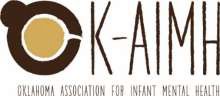 Minutes of February 9, 2024 Board of Directors Meeting  Virtual via ZoomThe meeting was called to order at 9:10a.m. Quorum was established. In attendance: Directors: Tamra Crabtree, Elizabeth Bard, Linda Manaugh, Brandi Elwood, Autumn Cooper, Heather Hails, Elizabeth Fisher, Tish Dehart, Terea Berg, Sekou Clincy, Cynthia Mooney Guests: Shayla WinrowStaff: Carly HarrisCONSENT AGENDAMinutes from January and a financial were presented. Linda Manaugh motioned to approve and Teresa Berg seconded. No discussion. Motion passed unanimously.Finance report for December was presented. Linda Manaugh motioned to approve and Brandi Duden seconded. No discussion. Motion passed unanimously.COMMITTEE & DIRECTOR REPORTSDEI Officer Report – La Toyia Williams (not in attendance)La Toyia sent Black History Month & President’s Day videos for the board to view.Committee Chair ReportsCommunications. Chair: Brandi Duden. (not in attendance)Need to finalize new logo stillFall Conference. Chair: openNeed a chair for 2024 as well as key-note speaker and location ideas.  The board discussed in-person vs. virtual and seems to prefer in-person again.  Potential OKC locations suggested include: Center for Non-profits, Metro Tech, Embassy Suites (Norman), UCO, Francis Tuttle or the New Health CenterBerg gave 2023 records as 167 in attendance and a profit of $7,995 from registrations alone.Endorsement® Strategy Group. Chair: Autumn Cooper Cooper is interested in combining Endorsement Strategy & Workforce Development committee meetings in an attempt to gain additional attendance.Renewal has been completed with only a few not completing and dropping off of the registry.  The new ERS (reflective supervisor) add-on was mentioned as now available for those already holding IFS & IMHS Endorsements.Finance. Chair: Liz FisherA 6-month budget was presented to directors driven by ODMH.  Manaugh motioned to approve and Berg seconded.  All in favor.  Motion carried/budget approved.2022 Audit has been completed with no unusual findings to be submitted to ODMH.  Beginning the 2023 audit asap.Governance. Chair: Stephanie Butterfield, chair (not in attendance)Discussion was held concerning board directors’ attendance (and lack of) making quorum difficult to meet.  Carly will compile attendance records and send to committee.Linda Manaugh announced OKAIMH’s first part-time Executive Director, candidate, Audra Haney.  She will start March 4.  This will be a shared position through Potts Family Foundation.  Additional duties will surround the AARPA Grant with PFF.  This looks to be a 3-year term. Manaugh made a motion to accept Haney as the new director and Berg seconded.  All in favor.  No nays.  Motion passed.President Juan Delara has appointed Heather Hails, Executive Director of Deaconess Pregnancy & Adoption to fill an empty board position effective immediately.  Another potential director has been contacted and staff is waiting response.Sustainability. Chair: Paula Koos (not in attendance) No formal update. Workforce Development.No formal update. (Chair position open) Labor & Development Officer position open.Alliance Call. No report.  The director assigned to the February 8 call was unable to attend.  This role will soon transition to the new executive director instead of board members.  Though all are invited to attend.Business1. NoneAnnouncementsCynthia Mooney shared information about Mental Health Association’s Cultural Humility Training to be shared as well as a new program, “Tough as a Mother”The Fatherhood Conference will be held March 14 at Tulsa Tech. (Lemley Campus)Public Comment 1. NoneNext Board meeting is second Friday, March 8 on Zoom @ 9:00a.m. Motion to adjourn made by Linda Manaugh; seconded by Teresa Berg. Motion passed unanimously.Motion to adjourn made by []; seconded by []. Motion passed unanimously.  Meeting adjourned at 9:46 a.m.Submitted by Carly Harris